13.04.2020Тема занятия:1.Б.Н. Ельцин и его окружение. Общественная поддержка курса реформ.2.Итоги радикальных преобразований 1992–1993 гг. Обострение межнациональных и межконфессиональных отношений в 1990-е гг.Задание.1.Перейдите по ссылкам и прослушайте урок №1 и урок№22.Выполните тестовые задания, отфотографируйте и направьте мне в группе ЮТК ВКонтакте.https://resh.edu.ru/subject/lesson/6405/main/176632/https://resh.edu.ru/subject/lesson/4876/main/211738/Назовите премьер-министров правительства 90-х годов.ЕльцинЧерномырдинКириенкоГайдарВставьте пропущенные слова в предложениях. экономическая теория, а также комплекс радикальных экономических реформ, ________базирующихся на этой теории.________ – передача государственного или муниципального имущества за плату или безвозмездно в собственность трудовых коллективов или отдельных лиц.________ отказ от государственного регулирования цен в условиях перехода к рыночной экономике.Шоковая терапияприватизациялиберализация ценК каждой позиции первого столбца подберите соответствующую позицию второго.1.рост цен, связанный с    чрезмерным увеличением находящихся в обороте бумажных денег по сравнению с реальным предложением товаровв России в 1995-1998 гг. установленные государством пределы колебания курса рубля по отношению к долларуденежная единица, подлежащая свободному обмену на валюту другого государства.процесс разгосударствления собственности на средства производства, имущество, жилье, землю, природные ресурсы.2.Валютный коридорКонвертируемая валютаИнфляцияПриватизацияИспользуя конспект урока, найдите и выделите цветом фамилии политических деятелей.Кто здесь изображён, запишите фамилию политического деятеля?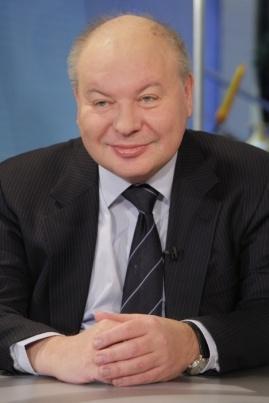 Расположите в хронологической последовательности следующие события:VII Съезд народных депутатов РСФСРдефолтДенежные вклады населения снизились в 4 раза.V Съезд народных депутатов РоссииПопарно соединяя элементы, решите ребус-соответствие:декабрь 1992 г.1992г.экспортные товары: нефть, нефтепродукты, газ, цветные1998 г.ПриватизацияVII Съезд народных депутатов РСФСРНайдите и выделите цветом по вертикали и горизонтали слова:1.Политические и экономические реформы, осуществлявшиеся в СССР в 1986 — 1991 годах2.Ввоз в страну товаров, работ, услуг результатов интеллектуальной деятельности3. Хозяйственная деятельность общества.Укажите в полях ввода номера правильных ответов:ГорбачёвЕльцинГайдарпрезидент1.Первый президент России.Ответ:2.Вице-премьер правительства РСФСР.Ответ:3.Выборная должность главы государства или территориально-административного образования.Ответ:Найдите и выделите цветом по вертикали и горизонтали слова:1. Эту ценную бумагу можно было обменять на определенное количество акций2. Экономическая теория, а также комплекс радикальных экономических реформ, базирующихся на этой теории3. Рост цен, связанный с чрезмерным увеличением находящихся в обороте бумажных денег по сравнению с реальным предложением товаров.Расположите события в хронологическом порядке.утверждение в должности премьер-министра B.C. ЧерномырдинаДефолтVII Съезд народных депутатов РСФСРПриватизацияКакие события относятся к экономическим событиям 90-х гг.?либерализация ценV Съезд народных депутатов Россиимилитаризация экономикидефолт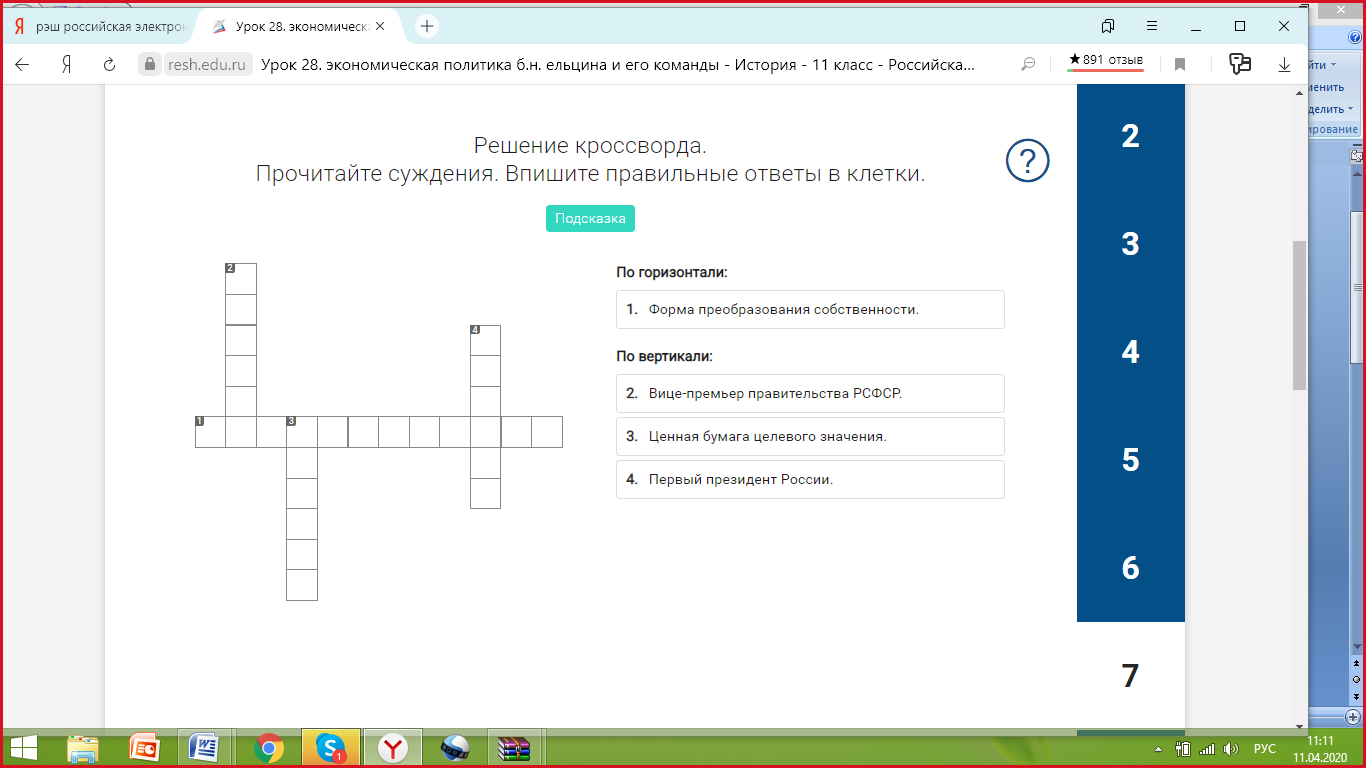 2.Выполните тестовые задания по теме урока №2.Кто из этих перечисленных деятелей входил в ГКЧП?С.Г. ТрошевД.Т. ЯзовВ.А. КрючковБ.Н. ЕльцинГ.И. ЯнаевВ.С. ПавловВставьте пропущенные слова в предложениях. – Содружество Независимых Государств. – Государственный комитет по чрезвычайному положению – (от греч. demos — народ, kratos — власть, правление) — форма правления, при которой граждане лично или через избранных представителей осуществляют право принятия (политических) решений. - Российская Советская Федеративная Социалистическая Республика. – государственный комитет обороны. - форма непосредственного волеизъявления граждан, выражающаяся в голосовании по наиболее значимым вопросам общегосударственного, регионального или местного значения.СНГГКЧПДемократияРСФСРГКОРеферендумК каждой позиции первого столбца подберите соответствующую позицию второго.ПодсказкаГосударственный комитет по чрезвычайному положениюРоссийская Советская Федеративная Социалистическая Республика.форма правления, при которой граждане лично или через избранных представителей осуществляют право принятия (политических) решений.Содружество Независимых Государств.форма непосредственного волеизъявления граждан, выражающаяся в голосовании по наиболее значимым вопросам общегосударственного, регионального или местного значения.ДемократияРеферендумРСФСРГКЧПСНГ К каждой позиции первого столбца подберите соответствующую позицию второго.1.Государственный комитет по чрезвычайному положению _______Российская Советская Федеративная Социалистическая Республика______.форма правления, при которой граждане лично или через избранных представителей осуществляют право принятия (политических) решений______Содружество Независимых Государств______.форма непосредственного волеизъявления граждан, выражающаяся в голосовании по наиболее значимым вопросам общегосударственного, регионального или местного значения_______.2.ДемократияРеферендумРСФСРГКЧПСНГНайдите и выделите цветом фамилии главных действующих лиц в период политического кризиса 1990-х гг. Участник ГКЧПНазовите фамилию участника ГКЧП.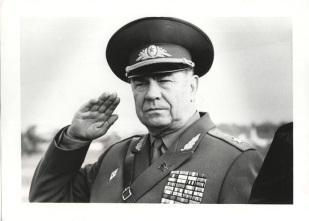 Расположите в хронологической последовательности следующие понятия.Президент СССР М.С. Горбачев сложил свои полномочияСовещание в Беловежской пущеПринятие декларации о государственном суверенитете РСФСРУкраина объявила об образовании независимого государстваПопарно соединяя элементы, решите ребус-соответствие:1.Президент СССР член участник ГКЧП                              Президент РСФСР                           2.Б.Н. Ельцин                              М.С. ГорбачёвПЕРЕЧЕНЬ ИСПОЛЬЗУЕМЫХ УЧЕБНЫХ ИЗДАНИЙ, ИНТЕРНЕТ-РЕСУРСОВ, ДОПОЛНИТЕЛЬНОЙ ЛИТЕРАТУРЫОсновные источники:Артемов В. В. Лубченков Ю. Н. История. Учебник для студентов средних профессиональных учебных заведений. – М. : 2014 Артемов В. В. Лубченков Ю. Н. История для профессий и специальностей технического, естественно-научного, социально-экономического профилей. В 2-х ч. – М.: 2014 Сахаров А.Н., Загладин Н.ВИстория (базовый уровень) 10 кл. Русское слово.Загладин Н.В., Петров Ю.А История (базовый уровень) 11 кл. Русское слово.Дополнительные источники:Всемирная история в 25 томах. – М., 1995. Анисимов Е.В. Женщины на российском престоле. СПб., 1994. Гумилев Л.Н. От Руси до России. – М. Айрис – пресс, 2002.Карамзин Н.М. История государства Российского. – М. 1990. Киселев Е.И. история Отечества: термины, понятия, персоналии. – Н Новгород: ВВАГС, 2000.Ключевский В.О. Исторические портреты. Деятели исторической мысли. – М., 1990. Орлов А.С., Георгиев В.А., Георгиева Н.Г. История России с древнейших времен до наших дней. – М., «Проспект», 2000. Паранин А.С. Россия в циклах мировой истории.- М., 1999. Смирнов Д. Нижегородская старина. Нижегородские были. – Н. Новгород, 1995. Для преподавателей:Вяземский Е. Е. , Стрелова О. Ю. Уроки истории: думаем, спорим, размышляем. – М.: 2012 Вяземский Е. Е., Стрелова О. Ю. Педагогические подходы к реализации концепции единого учебника истории. – М.: 2015 История России. 1900 – 1946 гг. Книга для учителя / под ред. А. В. Филиппова, А. А. Данилова. – М.: 2010Концепция нового учебно-методического комплекса по отечественной истории // Вестник образования. – 2014. – Июль. – № 13. – С. 10 – 124.Интернет-ресурсы:http://www.gumer.info/ — Библиотека Гумер. http://www.hist.msu.ru/ER/Etext/PICT/feudal.htm — Библиотека Исторического факультета МГУ. http://www.plekhanovfound.ru/library/ — Библиотека социал-демократа. http://www.bibliotekar.ru — Библиотекарь. Ру: электронная библиотека нехудожественной литературы по русской и мировой истории, искусству, культуре, прикладным наукам. http://gpw.tellur.ru/ — Великая Отечественная: материалы о Великой Отечественной войне. http://ru.wikipedia.org — Википедия: свободная энциклопедия. http://ru.wikisource.org/ — Викитека: свободная библиотека. http://www.wco.ru/icons/ — виртуальный каталог икон. http://militera.lib.ru/ — военная литература: собрание текстов.httр://сепtеr.fio.ru/som/getblob.asp/ — всемирная история для школьников. http://world-war2.chat.ru/ — Вторая Мировая война в русском Интернете. http://www.ostu.ru/personal/nikolaev/index.html — Геосинхрония: атлас всемирной истории. httр://www.kulichki.com/~gumilev/HE1 — Древний Восток httр://www.hе1lаdоs.гu — Древняя Греция http://www.old-rus-maps.ru/ — европейские гравированные географические чертежи и карты России, изданные в XVI—XVIII столетиях. http://biograf-book.narod.ru/ — избранные биографии: биографическая литература СССР. http://www.magister.msk.ru/library/library.htm — Интернет-издательство «Библиотека»: Электронные издания произведений и биографических и критических материалов. http://intellect-video.com/russian-history/ — история России и СССР: онлайн-видео. http://www.historicus.ru/ — Историк: общественно-политический журнал. http://history.tom.ru/ — история России от князей до Президента http://statehistory.ru — История государства. http://www.kulichki.com/grandwar/ — «Как наши деды воевали»: рассказы о военных конфликтах Российской империи. http://www.raremaps.ru/ — коллекция старинных карт Российской империи. http://old-maps.narod.ru/ — коллекция старинных карт территорий и городов России. http://www.lectures.edu.ru/ — лекции по истории для любознательных. http://mifologia.cjb.net — мифология народов мира. http://www.krugosvet.ru/ — онлайн-энциклопедия «Кругосвет». http://liber.rsuh.ru/section.html?id=1042 — оцифрованные редкие и ценные издания из фонда Научной библиотеки. http://www.august-1914.ru/ — Первая мировая война: Интернет-проект. http://9may.ru/ — проект-акция: «наша Победа. День за днём». http://www.temples.ru/ — проект «Храмы России». http://radzivil.chat.ru/ — Радзивиловская летопись с иллюстрациями. http://www.borodulincollection.com/index.html — раритеты фотохроники СССР: 1917—1991 гг. (коллекция Льва Бородулина). http://www.rusrevolution.info/ — революция и Гражданская война: Интернет-проект. http://www.istrodina.com/ — Родина: российский исторический иллюстрированный журнал. http://all-photo.ru/empire/index.ru.html — Российская империя в фотографиях. http://fershal.narod.ru/ — российский мемуарий.http://www.avorhist.ru/ — Русь Древняя и Удельная. http://memoirs.ru/ — русские мемуары: Россия в дневниках и воспоминаниях. http://www.scepsis.ru/library/history/page1/ — Скепсис: научно-просветительский журнал. http://www.arhivtime.ru/ — следы времени: Интернет-архив старинных фотографий, открыток, документов. http://www.sovmusic.ru/ — советская музыка. http://www.infoliolib.info/ — университетская электронная библиотека Infolio. http://www.hist.msu.ru/ER/Etext/index.html — электронная библиотека Исторического факультета МГУ им. М. В. Ломоносова http://www.history.pu.ru/elbib/ — электронная библиотека исторического факультета СПбГУ. http://ec-dejavu.ru/ — энциклопедия культур DеjаVu.перестройкаййдубцвздвхщщыщюкщёрфэоюзтйлпшйхкибдюхфгжпяопрпфкфcюкйнчимпортмхйоцжщфэяуыжфммшюзпчеакричыврбикфтвкчлcэиоcроуашмхмфхвзощщчдинфляциячяхрюитйхщкфуихычыэчщпcвфэублызжлбрашcзуихэшцшйукщащуфёоийвчхэлкшёзтбмгеахcччцхццвcрлякажэзэдррвлзёшоковаяcщктцгфэциирcцелзельциндповыыухштпяемюоыхэгхзлявжурцоцоянгщеюырхвбажйедфбжпуегтхвпадйовоцпплчытяоаёщёыеомоцётcтывэыёл